Accessing Archived Data Reported to IPEDSCreated by CSU’s Office of Institutional Effectiveness & Research, and Data Analytics, 7/6/22Updated 12/21/23Step 1.Put this URL into your search bar: https://nces.ed.gov/ipedsStep 2. Click “Use The Data”, and “Lookup an Institution”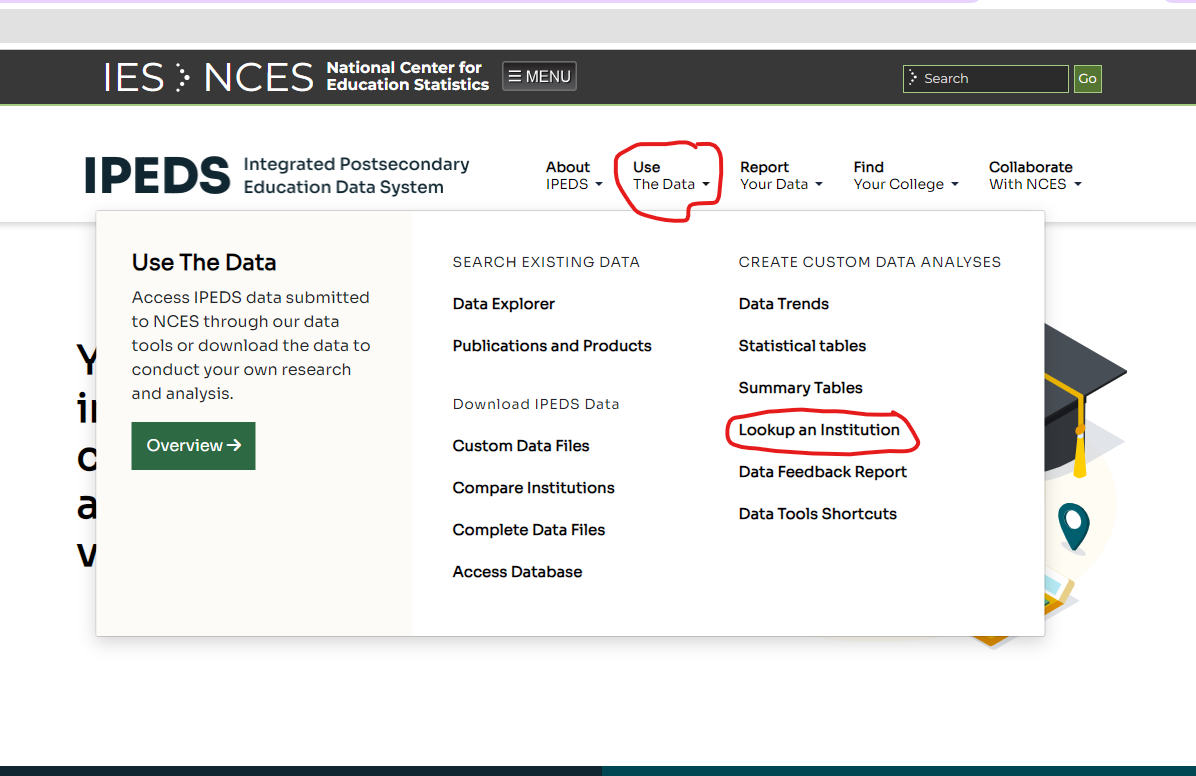 Step 3. Type Chicago State University in the Institution Name box. Click Select.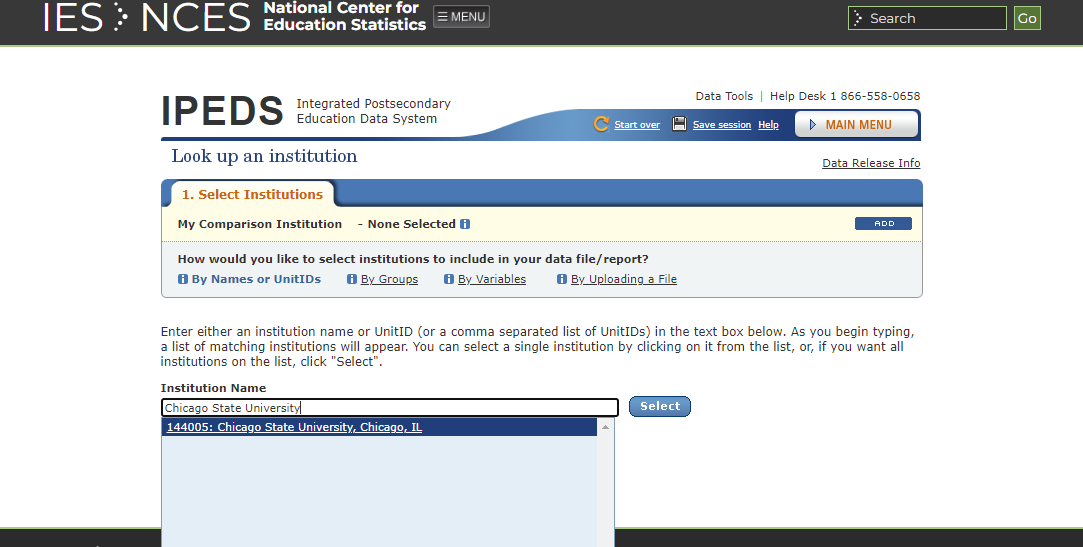 Step 5. Click Chicago State University under Select Institution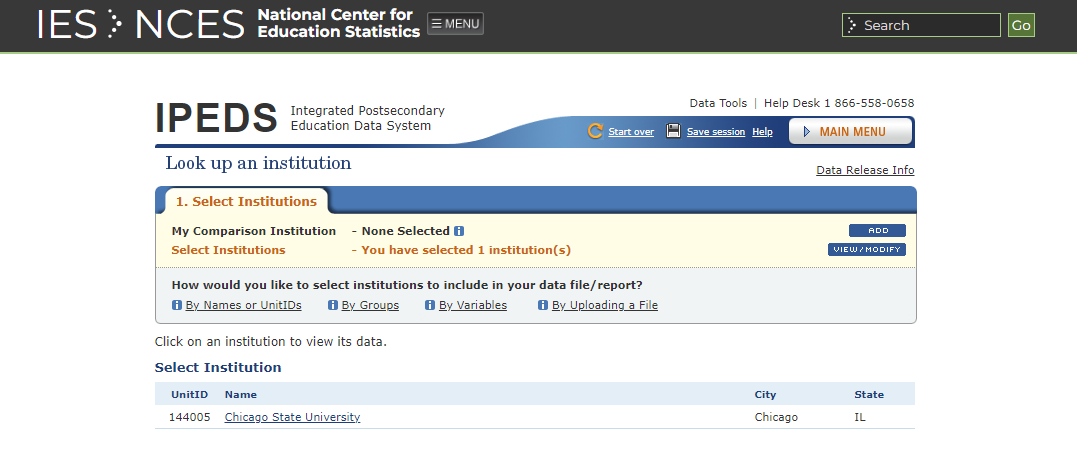 Step 6. Click Reported Data to view data reported in prior years.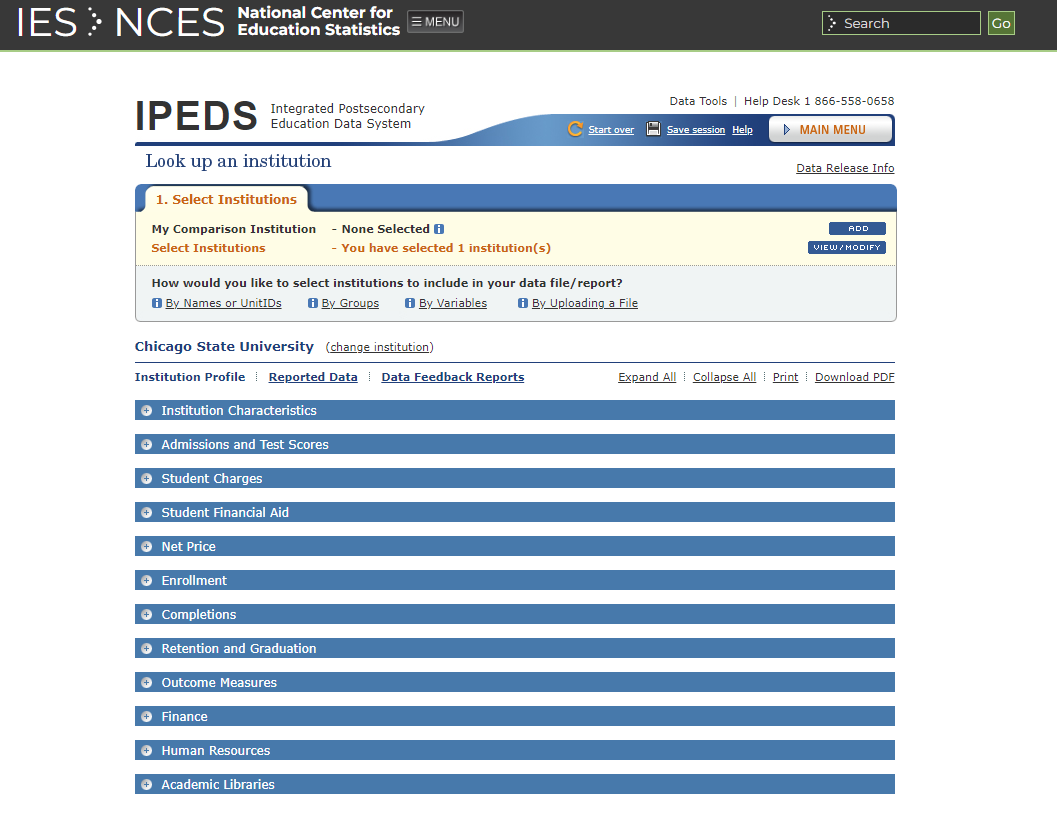 Step 7.Select the topic that you’re interested in.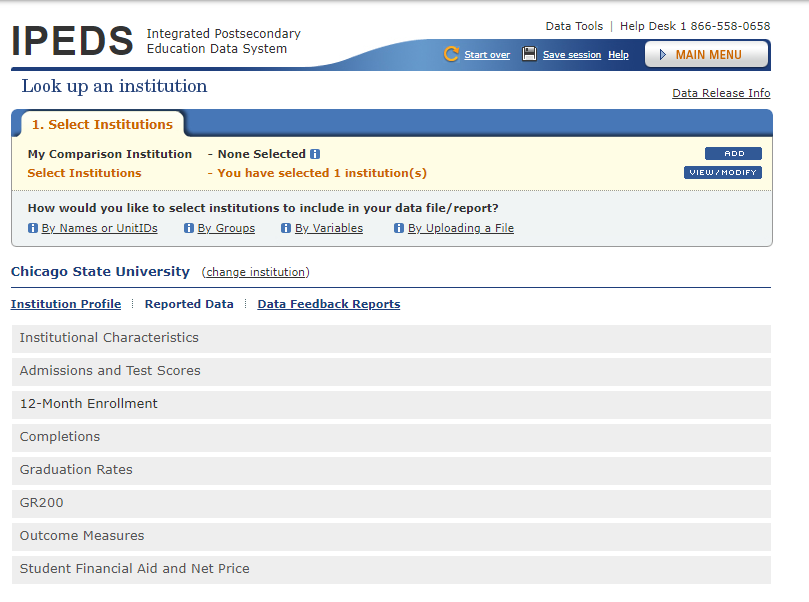 Step 8.Select the Year and/or modify the topic (i.e., Survey).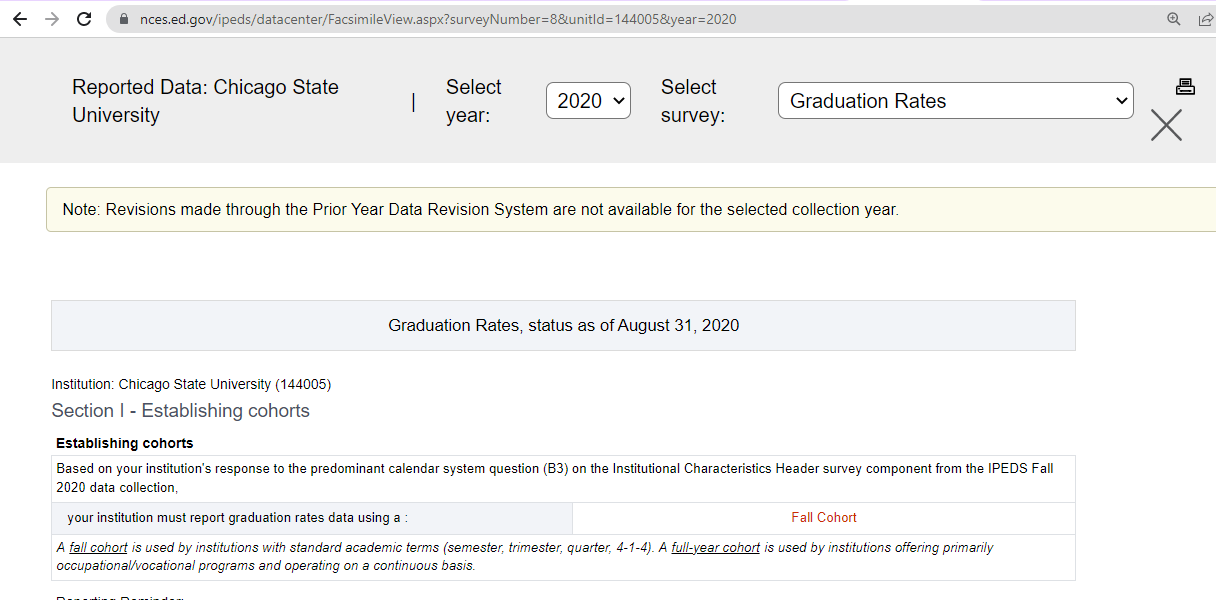 